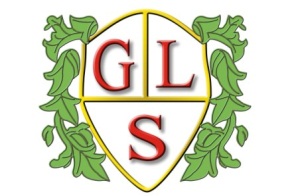 Class 6 Topics                      Autumn 2020                               ScienceChanging MaterialsUnder the Magnifying Glass –Living ThingsHistoryWorld War I and World War IIGeographySurrounding Seas around the UKICTE SafetyWhat is a Computer?Multimedia: Photographs/TextSpanishAll About SpainNumbers/Spanish ChristmasREJesus as LeaderCelebrating ChristmasArtMoods and FeelingsDesign TechnologyCooking Healthy SnacksPSHEFeeling Safe in a Family – What Makes me Happy?Road SafetyPEGames (Wolves Foundation)